Технологическая карта урокаСоставитель: Неустроева Любовь Николаевна, учитель начальных классов МАОУ Лицей №17Планируемый результатОрганизация пространстваТехнология изучения.Учебный предметРусский языкКласс1ДатаУМК«Перспектива»Тип урокаУрок открытия нового знанияТехнология построения урокаПроблемно-диалогическаяТема урокаБуквы М,м, обозначающие согласные звуки [м], [м,]Цель урокаСоздание условий для овладения обучающимися знаниями о буквах М, м; для формирования УУД обучающихся (познавательных, регулятивных, коммуникативных); для формирования чувств гражданственности, патриотизма, любви к РодинеОсновные термины, понятияЗвук, буква, звуко-буквенный анализ слова, орфограмма ("опасное место"), лексическое значение слова, предложениеПредметные уменияУУДПравописные умения: - каллиграфически правильно писать буквы Д, д; -правильно списывать слова и предложения, Учебно-языковые умения:  -проводить звуко-буквенный анализ слова; - видеть в слове "опасное место", уметь ее объяснить - уметь правильно произносить сочетания букв, слова с учетом фонематических норм русского языка. Речевые умения: - правильно называть буквы русского алфавита.   - составлять предложение из слов;  - объяснять лексическое значение слова. Личностные УУД: - устанавливать связь между целью учебной деятельности и ее мотивом;  - определять общие для всех правила поведения;  - определять правила работы в парах;  -оценивать усваиваемое содержание учебного материала (исходя из личностных ценностей);  - устанавливать связь между целью деятельности и ее результатом. Регулятивные УУД:  - определять и формулировать цель деятельности на уроке;  - формулировать учебные задачи;   - высказывать свое предположение на основе учебного материала;  - отличать верно выполненное задание от неверного;  - осуществлять самоконтроль;  -совместно с учителем и одноклассниками давать оценку своей деятельности на уроке.  Познавательные УУД:- ориентироваться в учебнике, тетради;  -ориентироваться в своей системе знаний (определять границы знания/незнания);  - находить ответы на вопросы в тексте, используя свой жизненный опыт;  - проводить анализ учебного материала;  - проводить классификацию, указывая на основание классификации;  - проводить сравнение, объясняя критерии сравнения - уметь определять уровень усвоения учебного материала.  Коммуникативные УУД:  - слушать и понимать речь других;  - уметь с достаточной полнотой и точностью выражать свои мысли ;  - владеть диалогической формой речи в соответствии с грамматическими и синтаксическими нормами родного языка. Формы работыРесурсыфронтальнаяиндивидуальнаяработа в парахКнигопечатная продукция:Климанова Л.Ф., Макеева С.Г. Азбука. Учебник с приложением на электронном носителе. 1 класс. Технические средства обучения:Компьютер, проекторЭкранно-звуковые пособия:Электронное приложение «Азбука» «Буква М». Этапы урокаСлайдыДеятельность учителяДеятельность обучающихсяФормируемые УУД1.Организационный момент - Как вы понимаете пословицу «Чтение – вот лучшее учение»? (Если хочешь много знать, нужно больше читать).- А кто из вас знает пословицы о маме? ( Нет лучше дружка, чем родная матушка. При солнышке тепло – при матери – добро. Мать кормит детей, как земля – людей.) Слушают пословицы и предлагают свои варианты пословиц.Метапредметные (УУД) регулятивные: -осуществлять самоконтроль; 
коммуникативные: 	- слушать и понимать речь других; 2. Актуализация знанийНачинаем наш урок.- Кто помнит, с какими звуками и буквой их обозначающей мы познакомились на прошлом уроке?Уловить свойства согласных звуков помогают стихи А. Барто «Игра в слова»Скажи погромчеСлово громГрохочет словоСловно гром.Скажи потишеШесть мышатИ сразу мышиЗашуршат.Ребята, вы знаете 6 гласных звуков. Именно они придают нашей речи мелодичность, напевность, так как при произнесении этих звуков воздух свободно выходит через полость рта.- Все гласные звуки произносятся с голосом. Губам и языку тоже захотелось участвовать в разговоре, и они начали ставить различные препятствия свободно льющимся звукам. Так появились согласные звуки.- Приготовьтесь произнести звук [а], а губы сомкните. Получился ли у вас звук [а]? (Нет.)
- Сомкните губы и подайте голос — услышите звук [м]. Найдите слова, где слышится этот звук. -Молодцы!Ответы детейДети сами выделяют звуки, которые здесь «играют» ([р], [ш]).Дети пробуют произнести звук [а] с сомкнутыми губами.Предметные: - правильно называть гласныебуквы русского алфавита (а, и, ы, э, о, у); - правильно определять гласные звуки в словах; - составлять звуковые схемы слов. Метапредметные (УУД) познавательные: - выполнять классификацию; - ориентироваться в своей системе знаний; - находить ответы на вопросы, используя информацию схем; регулятивные: - осуществлять самоконтроль; 3. Постановка учебной проблемыДавайте посмотрим мультфильм про мышонка. Какие слова вы услышали, где есть звук М?- Как вы думаете, какая сегодня тема урока?- Вы сегодня знакомитесь с новой буквой. - Что вы уже знаете об этой букве? - Что еще необходимо узнать? Сформулируйте учебные задачи. По какому плану будете работать? мышонок, замолчи, мама, мяу.Ответы детей.- Как буква называется. - Какие звуки обозначает эта буква. - Как правильно называется, читается. - Как правильно пишется. - Как правильно соединяется с другими буквами. - В каких словах встречается. Личностные УУД:- устанавливать связь между целью учебной деятельности и ее мотивом (зачем?).  Метапредметные(УУД) регулятивные: -определять и формулировать цель деятельности на уроке; - под руководством учителя планировать свою деятельность на уроке; - определять последовательность действий на уроке. 4. Открытие нового знания-Посмотрите на иллюстрации, что на них изображено?-Произнесите слова. Найдите слова со звуками [м] и [м,]?-Докажите, что вы правы.- Давайте откроем стр.20 в рабочей тетради.Найдите ребус, мы сейчас его разгадаем.Чтобы разгадать слово, которое спрятано в ребусе, нам нужны первые звуки слов рисунков.Получилось слово «Маки»- Карандашами нарисуйте звуковую схему слова «маки».-Нарисовали? Молодцы!-А сейчас отгадаем второй ребус. По такому же правилу, по которому отгадывали первый ребус. Получилось слово «Муха»Звуковая схема к этому слову у вас уже составлена, но посмотрите, значки в ней черно-белые! Ваша задача подобрать правильный цвет(синий, зеленый, красный)-Я никак не могу решить каким цветом нарисовать первый звук, синим или зеленым? Каким цветом вы обозначили первый звук?- Давайте вместе решим, какой цвет нужен.-Произнесите звук [м] и понаблюдайте, как работают ваши губы.- Гласный или согласный это звук? Звук [у]- Звук [х] – звонкий или глухой?- Твердый или мягкий?-Скажите, какой цвет нужен для обозначения звука [а]? -Правильно. Давайте вместе скажем, какой звук [а].Итак, мы с вами нарисовали звуковую схему для слова «Муха»-Молодцы!-Ребята повторите, какие звуки вы сегодня узнали?-Чем они различаются?-Звуки [м] и [м,] – парные по твердости мягкости согласные звуки.- Муравей, лиса, морж, ворон, носорог, мишка.Дети произносят слова.-В слове «Муравей» - звук [м] твердый-В слове «Морж» - звук [м] твердый-В слове «Мишка» - звук [м] мягкийДети называют первые звуки слов-картинок. Получилось слово «Маки»Дети самостоятельно рисуют схему кружками. Один ученик рисует схему у доски. Затем проверяем правильность составленной схемы.Дети называют первые звуки слов-картинок. Получилось слово «Муха»-Синим, зеленым.- [м]. Губы сомкнуты, они мешают звуку вырваться из рта.- Согласный.- [м]. Твердый.-Синий.-Согласный, твердый, звонкий.-Красным.-Звук [у] – гласный.-Синим цветом.Звук [х] – согласный, твердый, глухой.-Красным.-Звук [а] – гласный.[м] и [м,] – согласные, мягкие и твердыеПредметные: - уметь определять, какие звуки обозначаетбукваМ; - уметь составлять звуковые схемы слов; - овладевать умением правильного написания буквы М, соединением данной буквы с другими; Личностные УУД: - определять общие для всех правила поведения; - оценивать усваиваемое содержание (исходя из личностных ценностей). Метапредметные (УУД) регулятивные: - работать по предложенному плану; - выдвигать свои гипотезы на основе учебного материала; - отличать верно выполненное задание от неверного; - осуществлять самоконтроль; познавательные: - ориентироваться в учебнике; - ориентироваться в своей системе знаний (определять границы знания/незнания); - уметь находить и выделять необходимую информацию;-уметь сравнивать, называя критерий для сравнения; коммуникативные: - слушать и понимать речь других; - уметь с достаточной полнотой и точностью выражать свои мысли; - владеть диалогической формой речи в соответствии с грамматическими и синтаксическими нормами родного языка. 
5. ФизкультминуткаМы писали, мы писали,Наши пальчики устали,Мы немножко отдохнемИ опять писать начнем!Этот пальчик – дедушка.Этот пальчик – бабушка.Этот пальчик – папа.Этот пальчик – мама.Этот пальчик – я.Вот и вся моя семья!ФизкультминуткаЛичностные:- установка на здоровый образ жизни 4. Открытие нового знания (продолжение)А сейчас, давайте посмотрим на задание в рабочей тетради на стр. 20.Вам нужно простым карандашом соотнести рисунки и звуковые схемы.Рисунки «Кукла», «мячик» и «Мишка»Молодцы! Все справились с этим заданием!А сейчас давайте посмотрим на экране, как нужно правильно прописывать букву М печатную заглавную и строчную.Сейчас посмотрим, как прописывается буква М прописная заглавная и строчная.Молодцы! Прописываем буквы у себя в тетрадях.Прописываем сочетания букв «Ма», «му», «ми», «мы».Дети выполняют задание самостоятельно. Затем проверяем правильность выполнения задания с одним учеником вслух, а все остальные проверяют у себя в тетрадях.Дети прописывают буквы в прописи.Предметные: - уметь определять, какие звуки обозначаетбуква М; - уметь составлять звуковые схемы слов; - овладевать умением правильного написания буквы М, соединением данной буквы с другими; Личностные УУД: - определять общие для всех правила поведения; - оценивать усваиваемое содержание (исходя из личностных ценностей). Метапредметные (УУД) регулятивные: - работать по предложенному плану; - выдвигать свои гипотезы на основе учебного материала; - отличать верно выполненное задание от неверного; - осуществлять самоконтроль; познавательные: - ориентироваться в учебнике; - ориентироваться в своей системе знаний (определять границы знания/незнания); - уметь находить и выделять необходимую информацию;-уметь сравнивать, называя критерий для сравнения; коммуникативные: - слушать и понимать речь других; - уметь с достаточной полнотой и точностью выражать свои мысли; - владеть диалогической формой речи в соответствии с грамматическими и синтаксическими нормами родного языка. 6. Применение нового знания-Прочитайте стихотворение в учебнике «Азбука» на стр.78Выделите твердый звук [м] синим цветом, мягкий звук [м,]зеленым цветом, а гласные звуки в паре со звуком [м] красным цветом.-Ребята о чем говорится в стихотворении?Чтение слогов с буквами «М», «м»Читают стихотворение.Ну-ка, М, дай руку А,Ну-ка, МА, дай куру МА.МА и МА, а вместе МАМА.Это я пишу сама.Ответы детей.Предметные: - правильно записывать слова, предложения, текст; - проверять написанное, сравнивая с образцом; - находить букву Д в слове; - определять количество звуков в слове, в котором есть буква Д. Метапредметные (УУД) регулятивные: - отличать верно выполненное задание от неверного; - осуществлять самоконтроль; познавательные: - осуществлять анализ учебного материала; коммуникативные: - слушать и понимать речь других; - умение с достаточной полнотой и точностью выражать свои мысли.7.Рефлексия учебной деятельности - Какие учебные задачи вы поставили перед собой на уроке? - На все ли задачи удалось найти ответ? Проверьте себя. Работа в парах 
- Понравился ли вам урок?- Спасибо вам за урок, вы все молодцы, но лучше всех и активнее всех сегодня на уроке были ... Им особая благодарность!Ответы детей.Обучающиеся рассказывают друг другу о приобретенных на уроке знаниях.Личностные УУД: - устанавливать связь между целью деятельности и ее результатом. Метапредметные (УУД) регулятивные: - осуществлять самоконтроль; - давать оценку деятельности на уроке совместно с учителем и одноклассниками; - выделять и осознавать то, что уже усвоено и что нужно еще усвоить; коммуникативные: - уметь с достаточной полнотой и точностью выражать свои мысли. 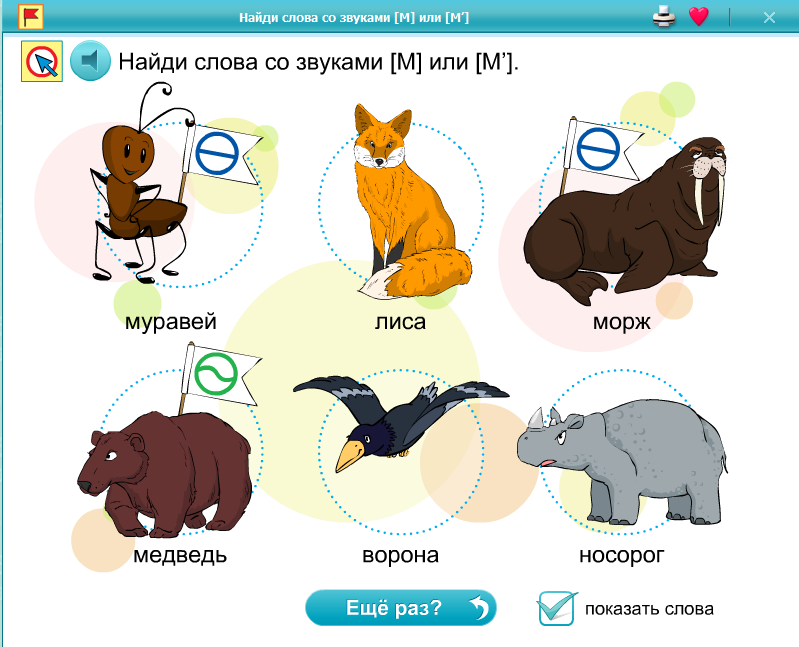 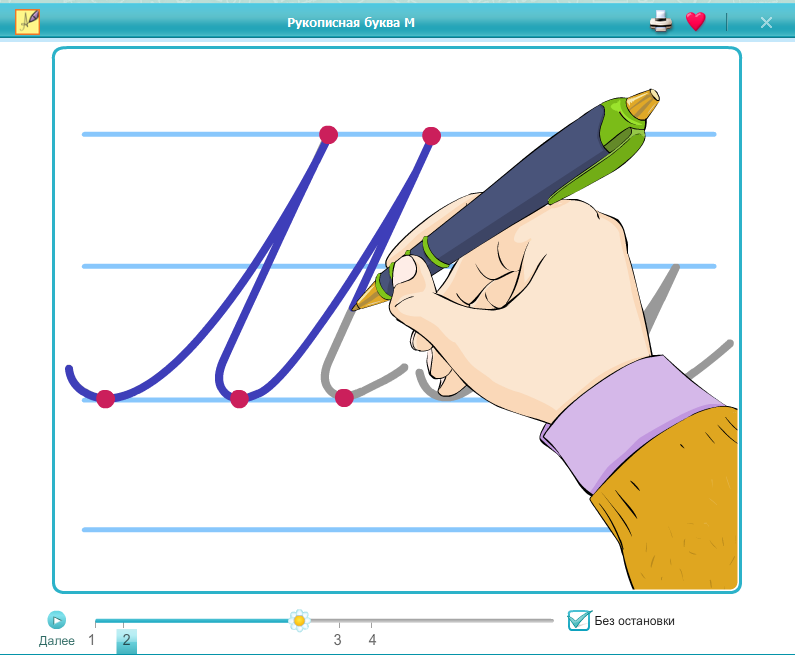 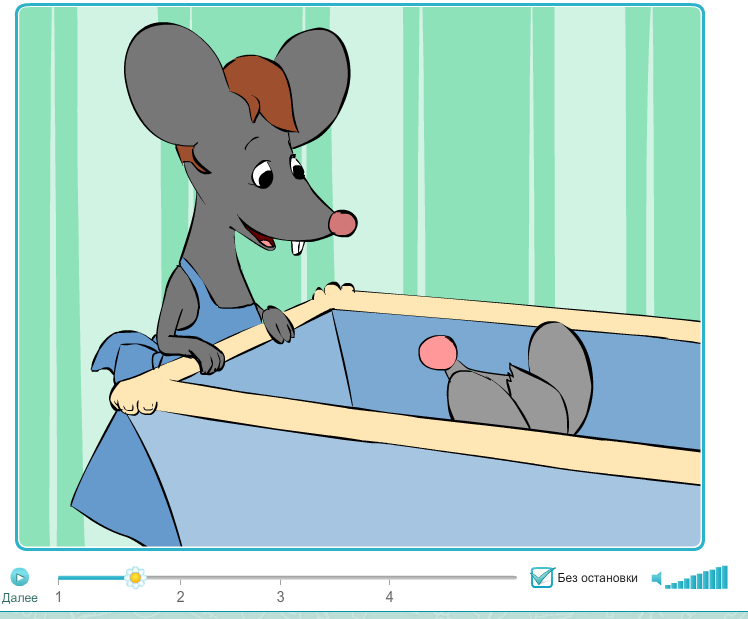 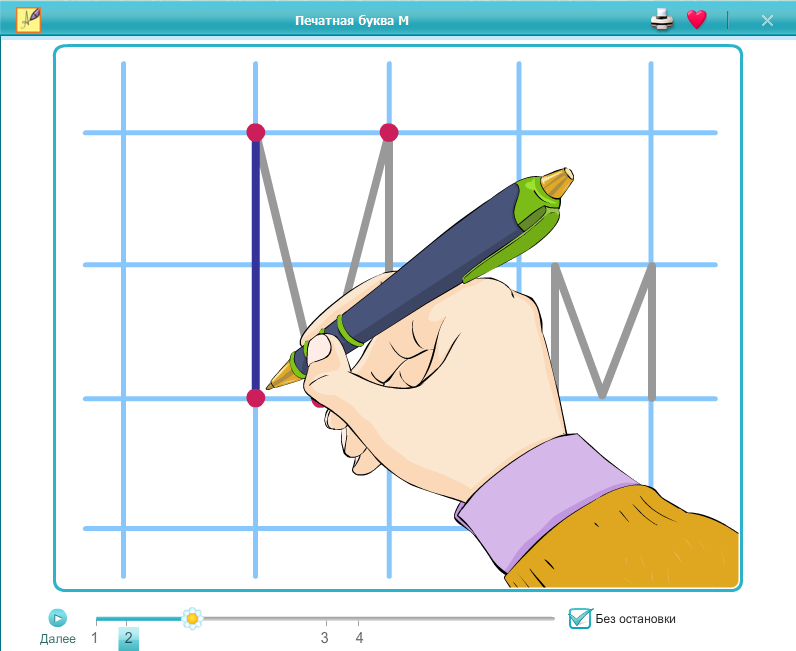 